Team Strategy Time #4Action Planning for Transformational ChangeAt this point, your team has reviewed and discussed disaggregated KPIs for (a) earning a certificate or Associate degree within 3 years, and (b) transfer to a university with at least 15 college-level credit hours within 3 years. Your college leadership team has reviewed and discussed the institutional capacity of your college in Leading Talent Strong Texas Pathways, and has identified strengths, challenges, goals, and priorities for moving forward. This session provides an opportunity for the team to reflect on its learning, think through options for the college’s strategic approach to designing and implementing strategies, and establish new or refined priorities for the work on campus. Your college team should discuss the next steps in this work, including: how to expand inclusive leadership across all levels and systems of the college to build on past success, how to communicate priorities and broaden engagement within the educational and workforce ecosystems, and how, when, and by whom follow-up steps will be taken. Identify 2 to 3 goals for transforming your college so that it becomes more student centered, especially focusing on closing institutional achievement gaps. Articulate these goals in your TSC action plan document. Your team will have the opportunity to determine actions, leadership, institutional collaboration, data (success metrics), and timeline necessary to achieve each goal. Your team will continue to refine and build on these goals at future Talent Strong Texas Pathways Institutes.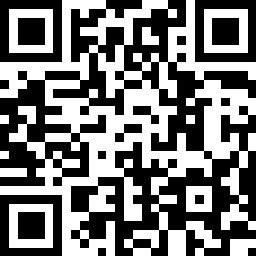 